29.01.21LO: I can multiply a four-digit number by a 2-digit number.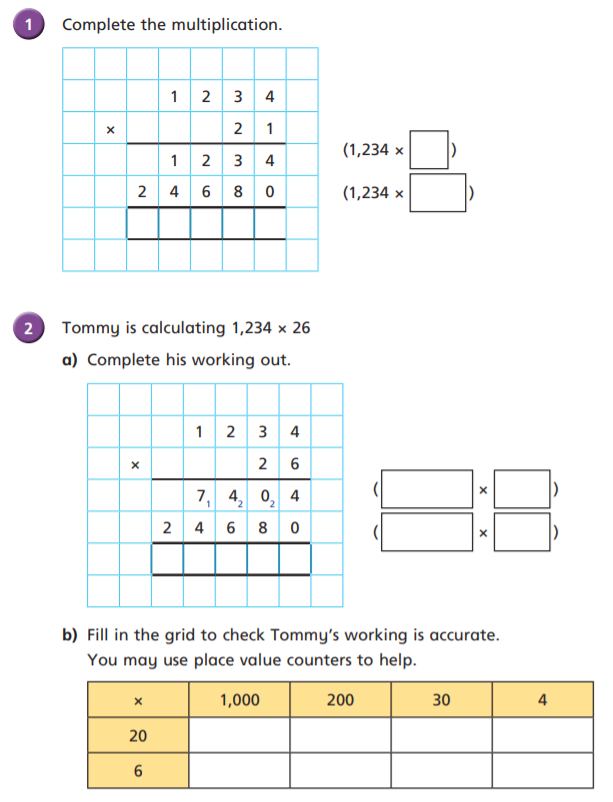 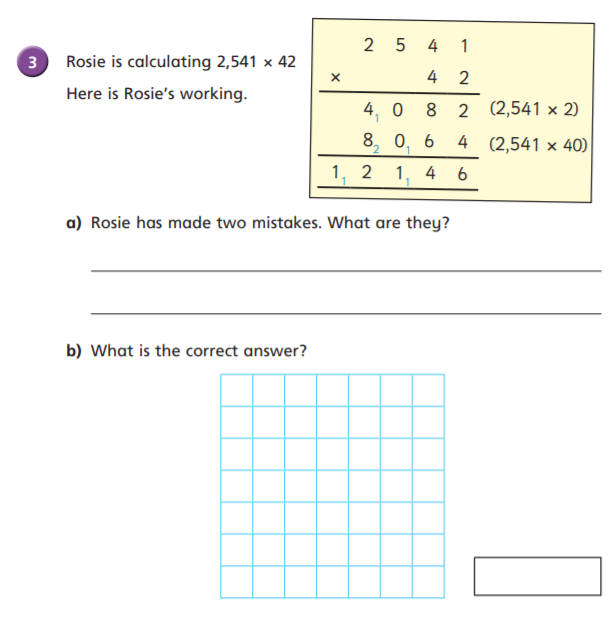 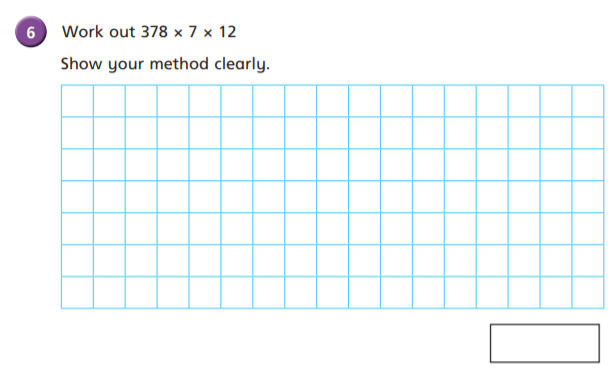 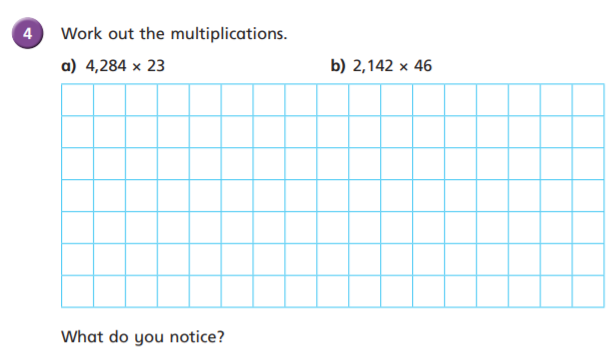 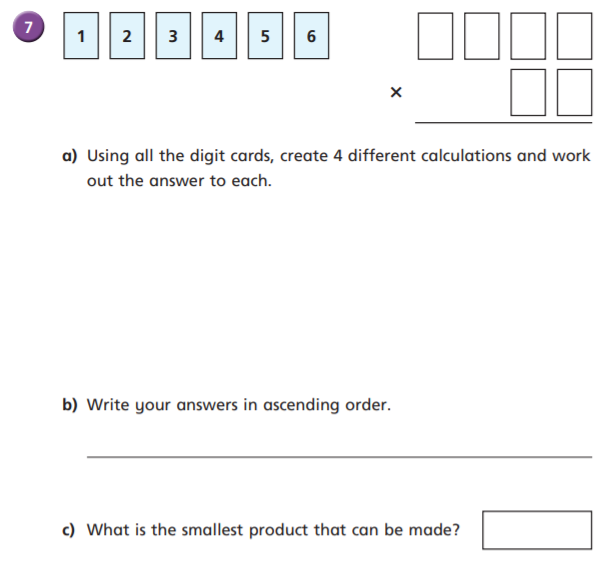 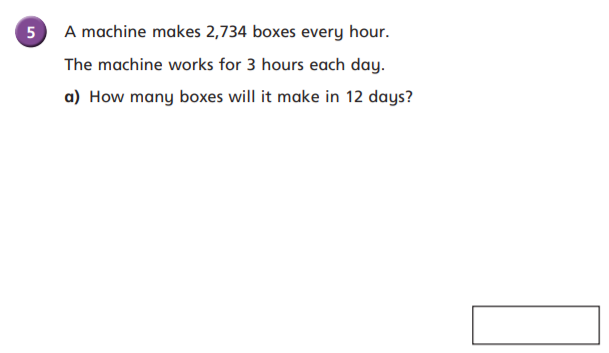 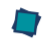 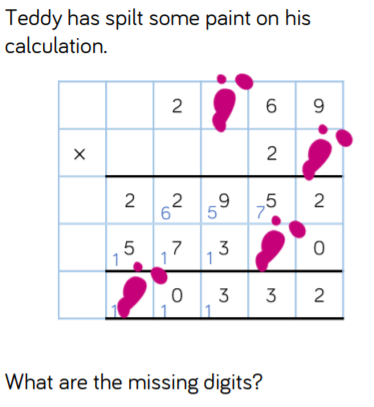 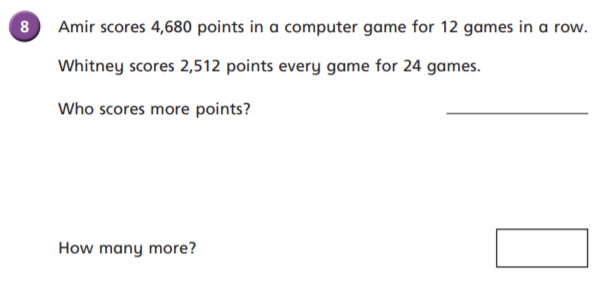 